Annexeà l’arrêté n°                                    /CM du        Délimitation de la zone dédiée au mouillage des navires 
de longueur égale ou supérieure à 90 mètres dans la baie de Taiohae à Nuku Hiva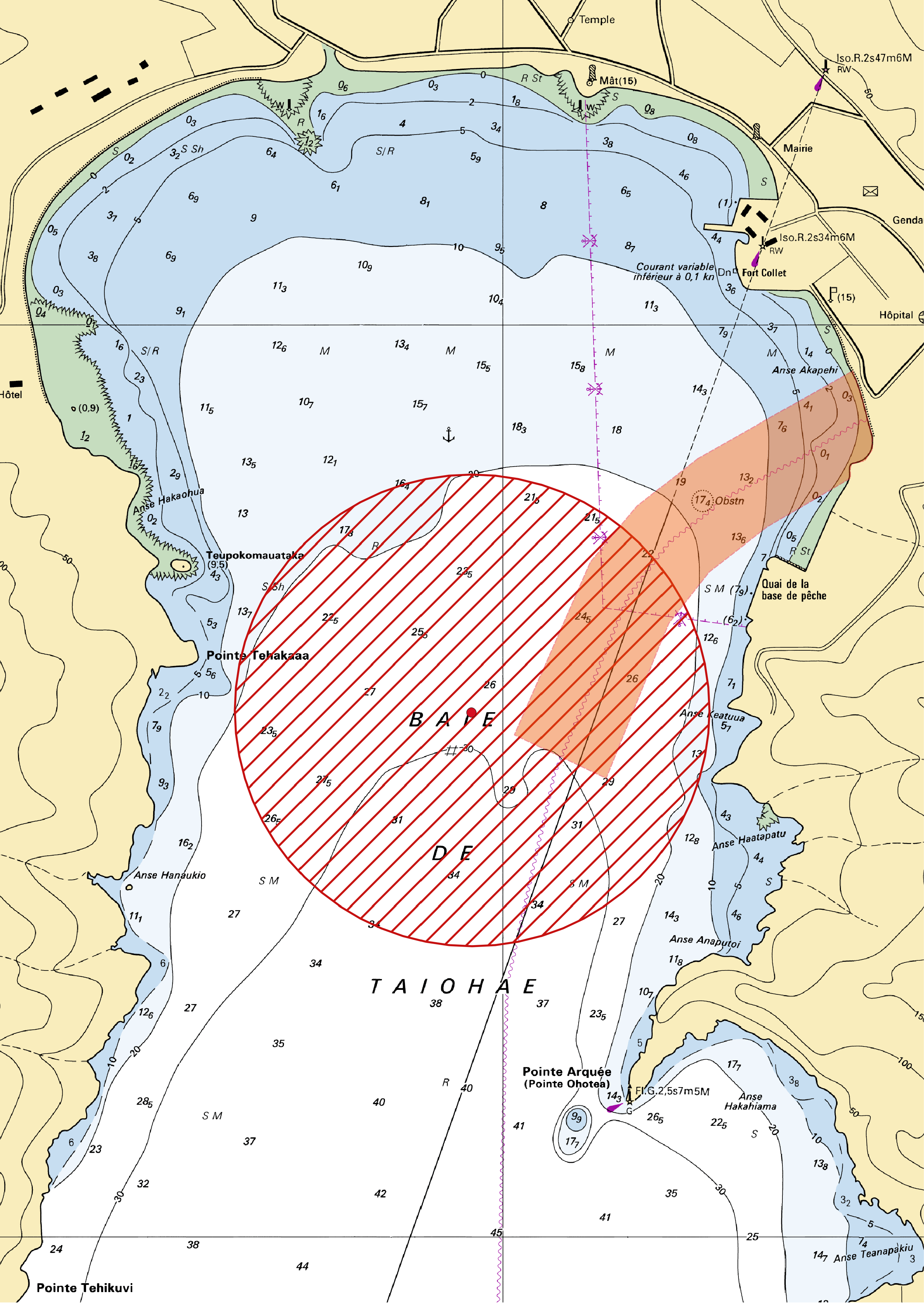 